Warszawa, 13 stycznia 2020 r.Podróżni na 133 stacjach i przystankach zyskają kompleksową informację Wyświetlacze oraz infokioski z informacją o rozkładzie jazdy na peronach i w przejściach, nowe nagłośnie i monitoring. PKP Polskie Linie Kolejowe S.A. za 181 mln zł wyposażą 133 stacje i przystanki w pełną informację pasażerską. Inwestycja na linii E 20 Rzepin – Poznań – Konin – Warszawa – Terespol oraz E 30 Zgorzelec – Wrocław znacznie ułatwi codzienne i okazjonalne podróże koleją. Projekt jest współfinansowany ze środków unijnych POIiŚ.PKP Polskie linie Kolejowe S.A. podpisały dziś umowę za ponad 181 mln zł netto na zaprojektowanie, dostawę i instalację elementów dynamicznej informacji pasażerskiej oraz systemu monitoringu na 133 stacjach i przystankach. Nowoczesne urządzenia będą służyć podróżnym m.in. w woj. dolnośląskim na linii E 30 Zgorzelec – Wrocław (m.in. Węgliniec, Bolesławiec, Legnica, Malczyce). Na linii E 20 łączącej granicę zachodnią i wschodnią w województwie lubuskim na linii od Rzepina w stronę Poznania (m.in. Zbąszynek, Świebodzin), dalej w wielkopolskim na trasie do Warszawy (m.in. Swarzędz, Konin), łódzkim (m.in. Kutno, Łowicz), mazowieckim (m.in. Sochaczew, Błonie, Mińsk Mazowiecki, Siedlce Zachodnie), i na linii z Warszawy do Terespola w woj. lubelskim (m.in. Biała Podlaska, Terespol). Pasażer lepiej poinformowanyPodróżni będą korzystać z dodatkowych informacji o rozkładzie jazdy, dzięki nowemu systemowi dynamicznej informacji pasażerskiej. Wyświetlacze, infokioski i nowe głośniki ułatwią codzienne podróże. Pasażerowie otrzymają wyraźną, szybko aktualizowaną informację o odjazdach i przyjazdach pociągów. Dodatkowo stacje zostaną wyposażone w monitoring, który zwiększy poziom bezpieczeństwa. – Kolejne inwestycje realizowane przez PKP Polskie Linie Kolejowe S.A. z Krajowego Programu Kolejowego zwiększają komfort obsługi pasażerów również w zakresie informacji. Zależy nam, by pasażer otrzymywał szybką i rzetelną informację na temat kursowania pociągów. Projekt za 181 mln zł pozwoli dostarczyć podróżnym kompleksowe dane na 133 stacjach i przystankach – mówi Ireneusz Merchel, prezes PKP Polskich Linii Kolejowych S.A.Nowe rozwiązania z korzyścią dla podróżnych Centralny System Dynamicznej Informacji Pasażerskiej zapewnia szybkie przekazywane informacji do każdego wyświetlacza i systemu rozgłoszeniowego za pomocą nowej, niezależnej sieci. CSDIP zastosowany jest na linii obwodowej w Warszawie oraz instalowany jest również na odcinku Grodzisk Mazowiecki – Warszawa Włochy. Wcześniej system zamontowano w Jeleniej Górze oraz w Zielonej Górze.Monitoring dla bezpieczeństwa Obserwowanie stacji i przystanków przez całą dobę, wykrywanie ruchu i natychmiastowa reakcja operatora w sytuacji zagrożenia - takie działania umożliwi nowa aplikacja w systemie monitoringu. Na tej podstawie będą wykrywane zdarzenia m.in. wtargnięcie na tory czy wjazd pociągu. Funkcjonariusze SOK będą alarmowani o nietypowej, wymagające reakcji sytuacji np. przebieganiu przez tory w niedozwolonym miejscu. Aplikacja będzie wparciem działań Straży Ochrony Kolei. Uruchomiona zostanie po instalacji dynamicznej informacji pasażerskiej i systemu monitoringu.Zadanie „Projekt, dostawa i instalacja elementów prezentacji dynamicznej informacji pasażerskiej oraz systemu monitoringu wizyjnego wraz z infrastrukturą techniczną na dworcach, stacjach i przystankach kolejowych” jest planowane do zakończenia w połowie 2022 r. Prace zrealizuje konsorcjum firm Aldesa Construcciones Polska Sp. z o.o. (Lider), Aldesa Construcciones S.A. (Partner), Aeronacal de Construcciones e Instalaciones S.A. (ACISA) (Partner). Projekt współfinansowany jest z unijnego Programu Operacyjnego Infrastruktura i Środowisko. 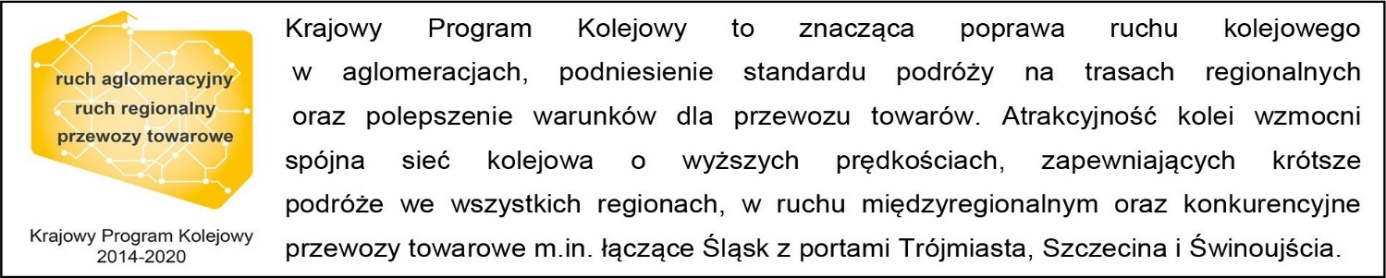 Kontakt dla mediów:PKP Polskie Linie Kolejowe S.A.
Mirosław Siemieniec
rzecznik prasowy
rzecznik@plk-sa.pl
T: +48 694 480 239Projekt jest współfinansowany przez Unię Europejską ze środków Funduszu Spójności w ramach Programu Operacyjnego Infrastruktura i Środowisko.Wykaz stacji, na których zostanie zamontowany Centralny System Dynamicznej Informacji Pasażerskiej: Linia Kolejowa E20 Kunowice – Terespol:województwo lubuskie: Słubice, Kunowice, Rzepin, Boczów, Torzym, Drzewce, Toporów, Mostki, Wilkowo Świebodzińskie, Świebodzin, Kupienino, Szczaniec, Zbąszynek.województwo wielkopolskie:Zbąszyń, Chrośnica, Jastrzębsko, Nowy Tomyśl, Sątopy, Porażyn, Opalenica, Wojnowice Wielkopolskie, Buk, Otusz, Dopiewo, Palędzie, Poznań Junikowo, Poznań Górczyn, Poznań Garbary, Poznań Wschód, Poznań Antoninek, Swarzędz, Paczkowo, Kostrzyn Wielkopolski, Gułtowy, Nekla, Podstolice, Gutowo Wielkopolskie, Otoczna, Wólka, Strzałkowo, Słupca, Cienin, Cienin Kościelny, Spławie, Kawnice, Konin Zachód, Konin, Kramsk, Budki Nowe, Koło, Barłogi, Kłodawa, Turzynów. województwo łódzkie: Krzewie, Nowe Kutnowskie, Kutno, Sklęczki, Złotniki Kutnowskie, Żychlin, Zosinów, Jackowice, Niedźwiada Łowicka, Łowicz Główny, Mysłaków, Bednary, Jasionna Łowicka, Kęszyce.województwo mazowieckie Leonów, Kornelin, Sochaczew, Piasecznica, Teresin Niepokalanów, Seroki, Boża Wola, Witanów, Błonie, Płochocin, Ożarów Mazowiecki, Warszawa Gołąbki, Warszawa Targówek, Warszawa Wesoła, Warszawa Ursus Północny, Warszawa Wola Grzybowska,  Warszawa Rembertów, Siedlce Zachodnie, Sabinka, Kotuń, Koszewnica, Sosnowe, Grodziszcze Mazowieckie, Mrozy, Cegłów, Mienia, Barcząca, Mińsk Mazowiecki Anielina, Mińsk Mazowiecki, Wrzosów, Nowe Dębe Wielkie, Dębe Wielkie, Cisie, Halinów, Sulejówek Miłosna, Sulejówek.województwo lubelskie: Terespol, Kobylany, Małaszewicze Przystanek, Dobrynka, Chotyłów, Perkowice, Ogrodniki, Biała Podlaska, Szachy. Linia kolejowa E30 odc. Zgorzelec – Wrocławwojewództwo dolnośląskie Węgliniec, Zagajnik, Zebrzydowa, Bolesławiec, Tomaszów Bolesławiecki, Okmiany, Osetnica, Chojnów, Miłkowice, Jezierzany, Legnica, Jaśkowice Legnickie, Szczedrzykowice, Malczyce, Środa Śląska, Przedmoście Święte, Miękinia, Mrozów, Wrocław, Wrocław  Żerniki, Wrocław Nowy Dwór.